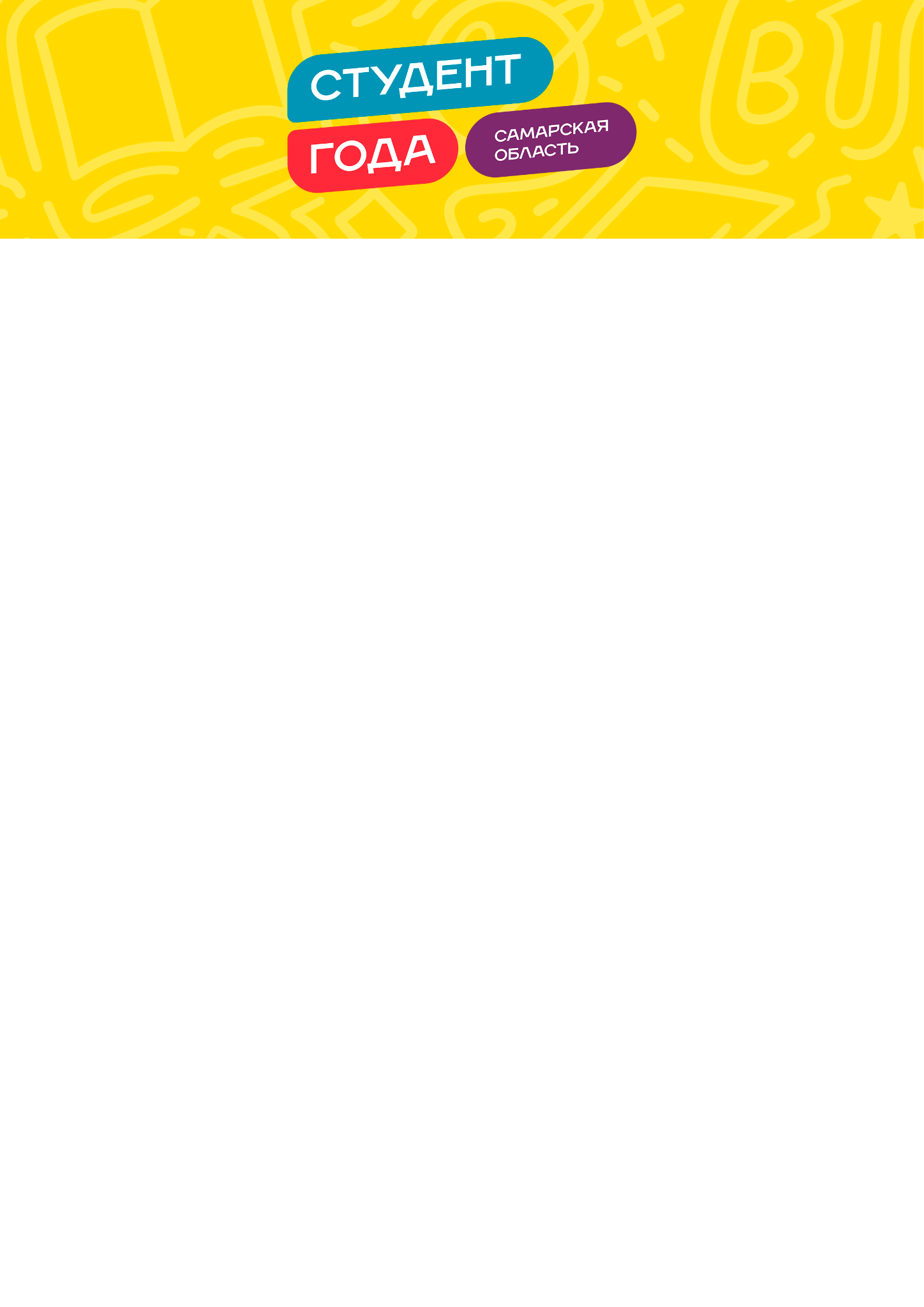 Информационная справкао Конкурсе по присуждению премии в области развития 
профессионального образования Самарской области «Студент года 2021» Конкурс по присуждению премии в области развития профессионального образования Самарской области «Студент года» проводится в Самарской области с 2012 года. В этом году Конкурс отмечает свой юбилей – в 10 раз в регионе выберут лучших студентов по различным номинациям. Его главная цель - выявление и поощрение лучших студентов профессиональных образовательных организаций и образовательных организаций высшего образования, студенческих организаций и объединений за достижения, направленные на развитие образования, науки, спорта, культуры, творчества, общественной и волонтерской деятельности на территории Самарской области. С инициативой о проведении Конкурса выступила Ассоциация профсоюзных организаций студентов Самарской области. В 2012 году «Студент года» был поддержан Департаментом культуры, туризма и молодежной политики Администрации городского округа Самара.Организаторы Конкурса: министерство образования и науки Самарской области, совет ректоров образовательных организаций высшего образования Самарской области, совет директоров профессиональных образовательных организаций Самарской области, государственное бюджетное учреждение Самарской области «Агентство по реализации молодежной политики».Конкурс «Студент года» является одним из самых престижных студенческих конкурсов страны и значимых событий для студентов области. За право стать студентом года с 2012 года уже поборолись более 3000 студентов Самарской области.Ежегодно «Студент года» претерпевает определенные изменения, чтобы сохранять позиции ведущего студенческого конкурса региона. Так, в 2013 году в Конкурсе, кроме образовательных организаций высшего образования, начали принимать участие и профессиональные образовательные организации. В этом же году конкурс вышел на региональный уровень, и победитель номинации «Гран-при» впервые получил награду из рук Губернатора Самарской области. С этого года присутствие Губернатора на церемонии становится приятной традицией. В 2015 году прошло сокращение количества номинаций с 15 до 10, среди которых остались самые востребованные студентами: «Журналист года», «Студенческая творческая личность года», «Студенческий творческий коллектив года», «Доброволец года», «Интеллект года», «Студенческий лидер ссуза», «Студенческий лидер вуза», «Спортсмен года», «Спортивная команда года» и «Гран-при «Студент года 2015».С 2015 года Конкурс приобрел права регионального этапа Российской национальной премии «Студент года» и лауреаты и победители Конкурса, а также иные участники Конкурса по рекомендации Жюри были направлены для участия в Российской национальной премии «Студент года 2015» от Самарской области. В 2016 году появилась новые номинации «Молодой профессионал года», в которой оценивались профессиональные навыки и достижения студентов ссузов.Еще яркой особенностью Конкурса с 2016 года стало проведение очного этапа Конкурса. По результатам заочного этапа участники, прошедшие в очный этап, должны рассказать о своих достижениях членам жюри лично. Такое нововведение значительно повысило уровень подготовки студентов для участия во Всероссийской национальной Премии «Студент года 2016». Так, в 2016 году самарские студенты привезли в родной регион 1 победу и 3 лауреатства. В 2018 году «Студент года» претерпел ряд существенных изменений. С учетом пожеланий студентов был обновлен список номинаций конкурса. В 2018 году участники соревновались в 13 номинациях: «Студенческий творческий коллектив года», «Журналист года», «Доброволец года», «Староста года», «Молодой профессионал года», «Студенческая творческая личность ссуза», «Студенческий лидер ссуза», «Спортсмен года ссуза», «Интеллект года», «Студенческая творческая личность вуза», «Студенческий лидер вуза», «Спортсмен года вуза» и «Гран-при «Студент года 2018».Таким образом, несколько номинаций разделили для участников из профессиональных образовательных организаций и образовательных организаций высшего образования, а также была добавлена новая номинация «Староста года». В 2018 году был поставлен рекорд по числу заявок — 428.2019 год так же сохранил традиции Конкурса, при этом имел ряд изменений, как в заочном, так и в очном этапах. Число участников Конкурса составило 504 из 78 образовательных организаций, что стало абсолютным рекордом.Очный этапа Конкурса был направлен на выявление индивидуальных качеств студентов. Победителями и лауреатами Конкура стали участники, набравшие наибольшее количество баллов по результатам очного этапа каждой номинации. В 2019 году впервые были предложены уникальные конкурсные задания, что позволило максимально объективно подойти к оценке участников. По результатам проведения Конкурса две делегации Самарской области (студенты вузов и студенты ссузов) отправились в г. Ростов-на-Дону и в г. Казань, где успешно проявили себя на федеральном уровне. Так, в Российской национальной премии «Студент года 2019» для студентов ООВО Самарская область удостоилась 1 лауреатства третьей степени, а с Российской национальной премии «Студент года 2019» для студентов ПОО Самарская область привезла 1 специальный приз, 2 лауреатства второй степени и 1 победу.В 2020 году, несмотря на непростой год для всей страны, Конкурс все же состоялся, и организаторы вновь зафиксировали рекорд по заявкам (немного, но удалось перевесить 2019 год) - было подано 506 заявок от студентов из 78 образовательных организаций. Кроме того, вокруг Конкурса сформировалось настоящее сообщество – Клуб Наставников. Победители и лауреаты прошлых лет вышли к организационному комитету с инициативой помочь в популяризации конкурса среди студентов. Идея была поддержана, и они стали настоящими наставниками для будущих участников – помогали определяться с номинациями, готовить портфолио, делились своими секретами и лайфхаками, а также проводили разные встречи и мастер-классы, развивая навыки участников 2020года.В 2021 году в честь юбилея организаторы Конкурса приготовили кардинальные изменения. Главный подарок всем участникам – это электронный способ подачи заявки. В этом году участие в заочном этапе Конкурса можно принять, всего лишь заполнив специальные формы на сайте - студентгода63.рф Список номинаций также претерпел изменения – к привычным 10 индивидуальным номинациям («Студенческая творческая личность вуза», «Студенческая творческая личность ссуза», «Студенческий лидер ссуза», «Студенческий лидер вуза», «Доброволец года», «Интеллект года», «Молодой профессионал года», «Староста года», «Спортсмен года вуза», «Спортсмен года ссуза») добавились 3 командные:«Добровольческое объединение года»«Студенческое СМИ года»«Патриотическое объединение года»Как и в прошлые годы, участников, прошедших заочный отбор, ждет презентация перед членами жюри на очном этапе, который в этот раз пройдет в формате 3-х дневного выезда с насыщенной конкурсной, творческой и образовательной программой. И конечно же, уже по традиции у участников есть возможность принять участие в Российской национальной премии «Студент года 2021».Для участия в Конкурсе Студентам необходимо подать заявку в период с 31 августа 2021 до 23:59 22 сентября 2021 г. через сайт - студентгода63.рфИсполнительный директор Конкурса: Стаценко Надежда Викторовна, 8 (927) 013-31-02; studentgoda63@gmail.com.